Friday 7th December  Literacy Home Learning  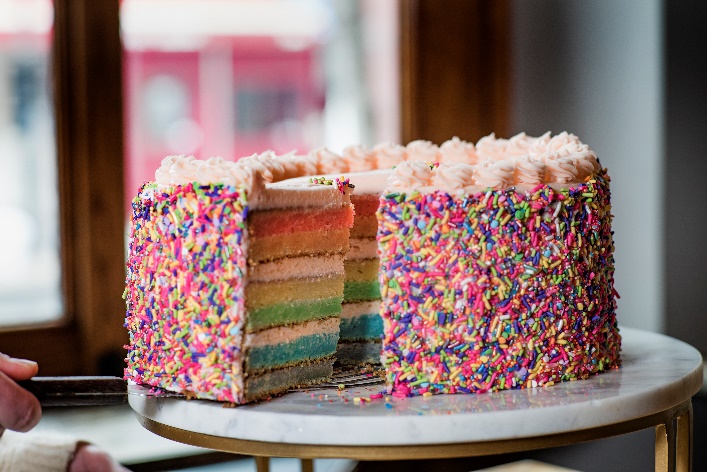 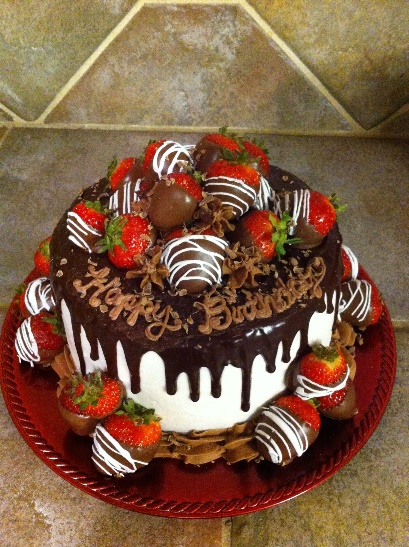 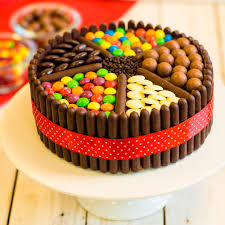 Task: To draw and design a birthday cake in the box below.Support: Look at the different design of cakes and talk to your child about what they want their birthday to look like. Talk about the flavours, decorations and colour.Challenge: Help your child label their cake using their phonics knowledge. 